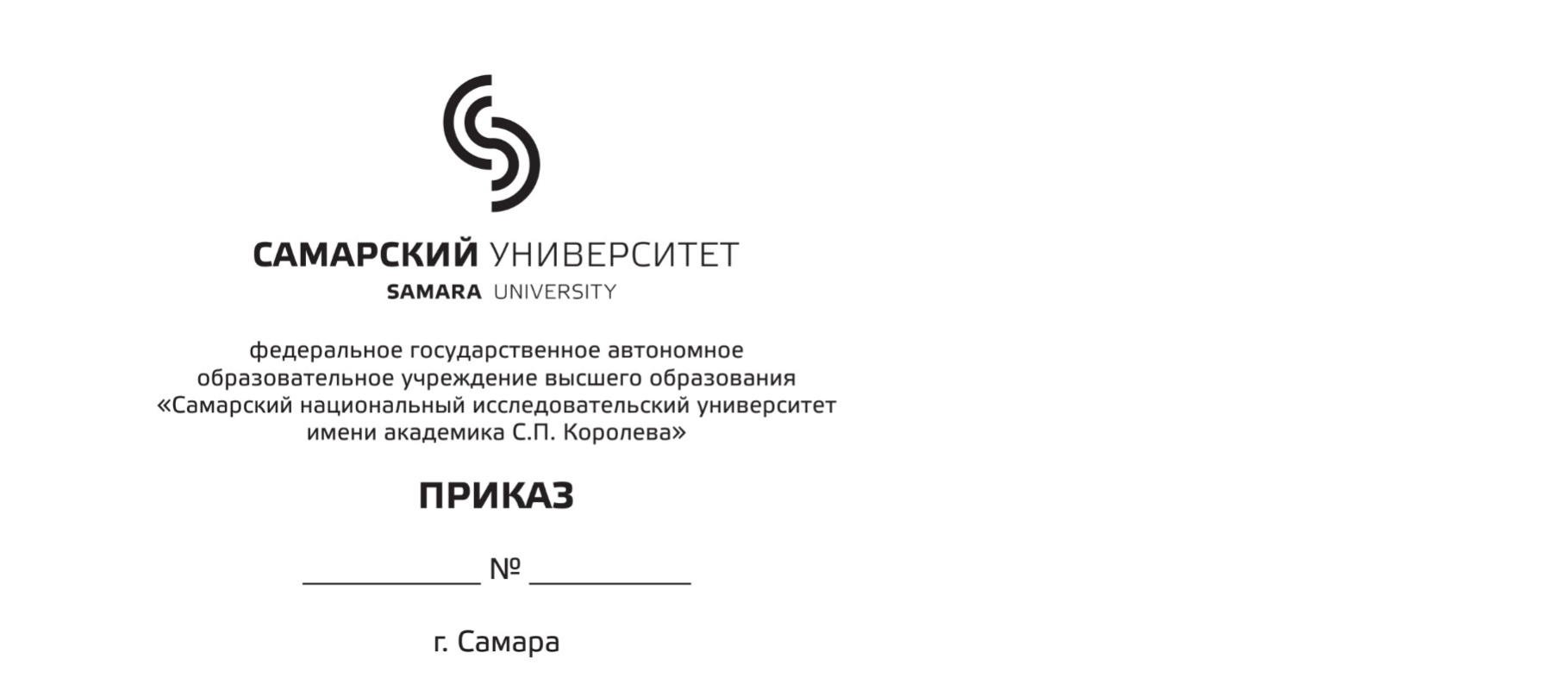 Об утверждении тем и назначении руководителей выпускных квалификационных работ обучающихся  __________ формы обучения института (факультета)________________________________________________На основании личных заявлений обучающихся, в соответствии с представлениями выпускающих кафедр университета,ПРИКАЗЫВАЮ:Утвердить темы и назначить руководителей выпускных квалификационных работ (ВКР) обучающихся, осваивающих основные профессиональные образовательные программы высшего образования (ОПОП ВО):по специальности / направлению подготовки ___________________________________________код и наименование специальности / направления подготовки, специализация / направленность (профиль)кафедра _______________________________________________________________Проректор по образовательнойи международной деятельности					                           В.Д. Богатырев Проект приказа вносит:декан факультета								                И.О. ФамилияСогласовано:Начальник управления занятости и карьеры                                                           Л.А. ВыборноваДиректор института 								        И.О. Фамилия№ п/пФ.И.О. студента№ группыТема ВКРРуководитель ВКР (ФИО, должность, степень)1